REPUBLIC OF ALBANIACENTRAL ELCTION COMMISSIOND E C I S I O NON ADMINISTRATION AND DISTRIBUTION OF ADDITIONAL VCC STAMPS TO BE USED IN PARLIAMENTARY ELECTIONS OF JUNE 23, 2013The Central Election Commission, in its meeting dated 02.25.2013, with the participation of:Lefterije	LLESHI (LUZI)-		ChairwomanDenar 		BIBA-				Vice ChairmanAlbana		SHTYLLA -			MemberHysen 		OSMANAJ-			Member Ilirjan		MUHO-				MemberJani 		JANI-				MemberVera		SHTJEFNI-			Memberexamined the issue with OBJECT:	On administration and distribution of additional VCC stamps to be 		used in parliamentary elections in Albania of June 23, 2013.LEGAL BASIS:		Article 23, paragraph 1 / b, paragraph 2, Article 103, paragraph 	1 of the Law no. 10019 dated 29.12.2008, the Electoral Code of                                              the Republic of Albania, amended.The Central Election Commission, after examining the documents submitted and hearing the discussions of representatives of political parties;						NOTES:The Law no. 10019 dated 29.12.2008, "The Electoral Code of the Republic of Albania", amended, Article 103, paragraph 1, states that "... if one of the seals is damaged or taken out of the voting center, the VCC shall be immediately provided with a spare stamp to replace the stamp rendered out of use.” According to this provision, the rules for the administration and delivery of the spare stamp shall be laid down in a normative act of the CEC. The use of the additional stamp seal is a regulation a priori, which is required by law to avoid cases of suspension or invalidation of the voting process in the voting center where the voting is suspended for more than 5 hours (Article 160, paragraph 1 / c).Given the emphasis that the Electoral Code places on preliminary security of this element of the voting process (if used) on one hand, and geographical distances of polling stations across the country, it is necessary that the number of additional (back-up) stamps produced is equal to the number of the voting centers across the country. In order to reduce the delivery time of additional stamps, they will be administered by the Regional Offices of the CEC ( election administration covered by them). The additional stamp will be delivered to the CEC by a Regional Inspector or an authorized staff of the CEC. The additional stamp will only be used after the CEC decision to replace the out-of-use stamp with a back-up stamp.FOR THESE REASONS:The Central Election Commission, based on Article 23, paragraph 1 / b, paragraph 2, Article 103, paragraph 1 of Law 10019 dated 29.12.2008 "The Electoral Code of the Republic of Albania", amended,D E C I D E D:The amount of spare stamps to be produced for voting centers is equal to the number of voting centers across the country. Voting centers spare seals will be administered by the CEC Regional Offices, according to election administration areas they cover.Replacement of out-of-use stamp with the spare stamp, will be done only by a decision of the CEC.Delivery of the spare stamp will be done by the Regional Inspector or Authorized officer of CEC, with a separate record, according to the attached model.This decision shall immediately come into effect.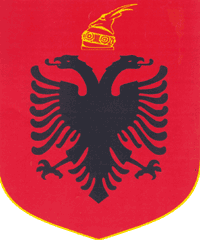 